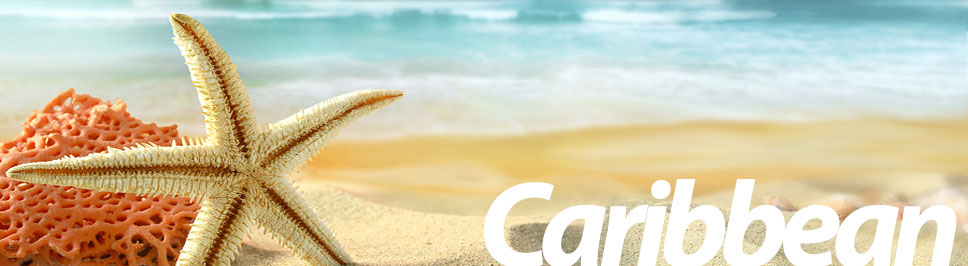 Sandals & Beaches Resorts and Travel LeadersInvites You to Caribbean Night!Friday, November 7th at 5:30-7:00 pmCome and learn all about the beautiful islands of the Caribbean with Sandals and Beaches Resorts.Book your Vacation, Family Reunion, Honeymoon or Special Occasion, and you may qualify for the following:Up to $250 Spa Credit**Up to 65% Off*Free Nights*Air Credits*Free WeddingsFree Honeymoon/Gift RegistryMembership to our Sandals Select ProgramRSVP:  Jodi  719-597-0004 x105     6455 North Union Blvd, Ste 100A**$250 Spa Credit offered at all Sandals resorts except Grand Pineapple properties ($150 Spa credit at Beaches resorts) with minimum stay of 6 nights in Concierge Category or Higher and booked within 2 weeks from event date. (Not combinable with any other Spa Credit offer).  Free nights available at Select Resorts. *Restrictions apply.